Income Maximisation GuideThese pages contain ideas for increasing your income and reducing your expenditure.  Most are accessible online and where there is a contact number this has been included for you.  Please use the tick box at the end of each column to tick if you could try this out.Last Updated 08-12-2022 – Suitable for those living in England and WalesOptionMore Information about it Organisation PhoneWebBenefit CheckThis is where you check that you are getting all the benefit that you are entitled to.  This looks at your current income and household situation and then recommends any extra or increased benefits you can apply for.  Turn2Us0808 802 2000www.turn2us.org.uk Discretionary Housing PaymentThis is an extra benefit you can apply for from your local Council.  You must be receiving either Housing Benefit or Universal Credit Housing element and have either rent arrears which put your home at risk or a shortfall between the amount rent due and the amount of help you get.Apply to local Council If you need help then contact your local Citizens Advice Bureau on 0800 144 8848 www.citizensadvice.org.uk/about-us/contact-us/contact-us/web-chat-service/ Start Work/Increase WagesIf you are able to work or are already working and can increase your hours then this is a potential option.  If you get benefits then check first how many hours you can work without affecting them with Turn2Us.  Most local Councils have an association or charity they can refer you to for advice on CVs, Job Search and free training.  Contact your local Council Help with ChildcareIf you are on Tax Credits or Universal Credit then you might be able to get help with your childcare whilst working.  There is also free childcare available from the Government if you are on certain benefits and your child is 2 or older.  For children age 3 until school age there is free childcare for 12 hours per week during term time.  For those working there is also access to tax-free childcare.Childcare Service helplineGingerbread (single parents only)0300 123 40970808 802 0925www.gov.uk/find-free-early-education www.gov.uk/government/organisations/hm-revenue-customs/contact/childcare-service-helpline www.gingerbread.org.uk Child MaintenanceIf you are a single parent then you may be able to claim financial help from the other parent of your children.  If you are on benefits this will not affect them.  If you need advice then you can contact Gingerbread.If you cannot sort this out between the two of you then you can apply to the Child Maintenance Service for them to help you arrange this.  This service costs £20 then a percentage of the payments.  GingerbreadChild Maintenance Options0808 802 09250800 171 2345www.gingerbread.org.ukhttps://child-maintenance.service.gov.uk Adult ChildrenIf you have adult children living at home then they may be able to help you out with regular payments towards the household expenses.  If they were living elsewhere they would have to pay this so should pay a contribution towards their share of the household bills and food.Wage Slip CheckCheck your wage slip to make sure you have the correct tax code.  1257L is the standard code for a working person with one job. If this is wrong contact HMRC for advice.  Check to make sure you are getting paid at least the minimum wage for your age. If you are not then contact ACAS for guidance on what to do next.HMRCACAS Helpline0300 200 33000300 123 1100www.gov.uk/tax-codes/updating-your-tax-code www.acas.org.uk/national-minimum-wage-entitlement Rent A Room SchemeIf you have a spare bedroom in your home then you may be able to rent it out to bring in extra income.  For those on Universal Credit income from renting a room will not affect your benefit.  It will affect all other means tested benefits.  Talk to your landlord if you rent before you consider this option www.gov.uk/rent-room-in-your-home https://www.citizensadvice.org.uk/housing/renting-a-home/subletting-and-lodging/lodging-index/taking-in-a-lodger-what-you-need-to-think-about-first/ GrantsFor those on low income needing money then a grant might be a good option.  You can get help with many things including white goods, bedding, rent arrears, school uniform amongst others.  There are about 300 different charities in all including some specifically devoted to clearing water, gas and electric debts. Turn2Us0808 802 2000www.turn2us.org.uk Bank Statement Check Try to check your bank statements every 3 months to make sure that there is nothing coming out that you are not aware of.  Insurance Check If you have insurances then you might want to check: if you have the correct type of insurance such as if you have insurance for your washing machine and fridge individually is it cheaper to get home insurance covering all your appliances and also is there a better deal you can get on your insurance.Money Helper0800 138 7777www.moneyhelper.org.uk Food Shopping IdeasDon’t go shopping when hungry as this leads to spending more on impulse buysMake a shopping list whilst at home to check what you already have in the cupboards  and fridgeTry meal planning.  This is where you make a plan for the week and only buy the ingredients needed for them.  Local LibraryYou can pop into your local library who will have books about cooking and meal planning.https://www.bbcgoodfood.com/howto/guide/easy-7-day-family-meal-plan https://forums.moneysavingexpert.com/discussion/346932/the-complete-menu-plans-collection www.moneysavingexpert.com/shopping/cheap-supermarket-shopping/ Phone, TV and Broadband DealsUse an accredited price comparison service to see if you can save money on your current supplierOFCOM0300 123 3333https://www.ofcom.org.uk/phones-telecoms-and-internet/advice-for-consumers/costs-and-billing/price-comparison Discount Broadband for those on benefitsTalk Talk offers free broadband for 6 months for jobseekers via a voucher from your Jobcentre work coachSome companies offer social tariffs with discounts for those on benefits.  These change so ring OFCOM about what is on offer.Contact your local Jobcentre OFCOM0300 123 3333www.talktalkgroup.com/about-us/DWP-Jobseekers-Voucher-Scheme www.broadbandgenie.co.uk/broadband/help/broadband-on-benefits Magazines and NewspapersIt is free of charge to sign up to your local library service.  They offer free digital magazine and newspapers to their members.  If you are able to get online then you can talk to your local library about signing up for these.  If you are not able to go online then pop in and see what they have available there. Go to your local Library Gas and ElectricYou could see if you can switch to get a better deal using a company which is regulated by OFGEM to give you the best deals in your area.  You could try reducing your energy usage by getting advice from an energy reduction service.  There are some free ones in some local areas.   For Help call your local Citizens Advice BureauTo find your local energy  reduction service ask your local Council.0808 223 1133Croydon Healthy Homes on 0800 292 2529 Kingston/Wandsworth/Merton/ Sutton/Richmond for Thinking Works on 0800 118 2327 https://www.ofgem.gov.uk/information-consumers/energy-advice-households/switching-energy-tariff-or-supplier www.croydon.gov.uk/environment/sustainable-development/energy/croydon-healthy-homes www.thinkingworks.co.uk/wandsworth-wrap WaterDiscount Tariffs – If you are on a low income or on benefits with a health problem which means you need to use extra water then contact your water company to ask about their water discounts you can apply for.Water Meter – If you do not use a lot of water then you may not have a water meter.  You could check with your water company or use a water meter calculator to see if you could save money.Contact your water companywww.ccwater.org.uk/households/help-with-my-bills/www.ccwater.org.uk/watermetercalculator www.moneysavingexpert.com/utilities/cut-water-bills/ Council Tax There are discounts and exemptions you can apply for to lower your Council Tax bill if it is not fully covered by benefit.  These are applied for from your local Council and cover:Carers (not of your partner or child)Severe Mental Impairment (of an adult in your household)Disabled Band Reduction if you have an extra room due to disability needs or a bigger property to fit a wheelchairStudent exemption for adult studentsContact your local Council Tax department www.gov.uk/council-tax/who-has-to-pay Financial Capability CourseGo on a free Financial Capability course.  There are various options which are online.  If you cannot get online then contact CAP to book one of their nationally available courses which are available face to face.MoneySaving ExpertChristians Against PovertyOpen University0800 326 0006https://www.open.edu/openlearn/ocw/mod/oucontent/view.php?id=100872https://capuk.org/i-want-help/courses/cap-money-course/introductionwww.futurelearn.com/courses/personal-financial-planning-and-budgetingGet Help to Get OnlineYour local library may have services which can help you learn to use computers if you are not able to.  If they have not then they may be able to help you find a free course.  Being online makes every day life easier.  Local library 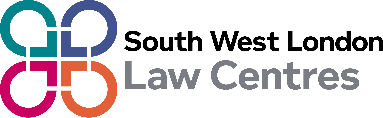 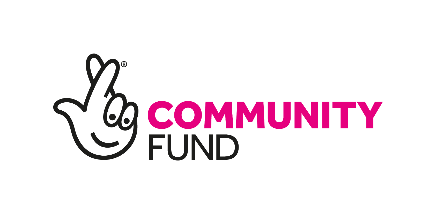 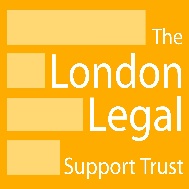 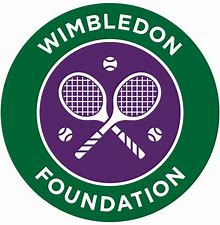 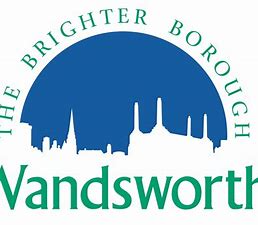 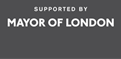 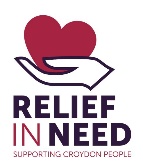 